AgendaDistrict Advisory CouncilIndian Ridge Middle, 1355 S Nob Hill Rd. Davie, FL 33324November 7, 2018;  6:30 p.m. – 8:30 p.m.  http://browarddistrictadvisory.ch2v.com/WelcomeAnnouncements:Mark your Calendars for DAC meetings  Dec. 12, Jan. 9, Feb. 13, Mar. 13, Apr. 10, May 8  Steering meetings  Nov. 28, Jan. 23, Apr. 24, May 22, all at Plantation HS 7 p.m. Approval of Minutes:  October 10, 2018Topics: Office of Service Quality (OSPA)Scott JarvisDonna Boruch Leo Nesmith – Director, District Administrative Services – Safety & Security Update	Tony Hunter – Chief Information Officer – School Website UpdateMotions (to be sent to the DAC chair 1 week in advance)Homework/Makeup Policy Sub Committee - UpdateOld Business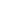 New BusinessPublic Comments - 2 minutesReports – 2 minutes – Oral reports will be heard if time allotsStrategic Planning		Attendance			PCIT			Code of ConductWellness			Facilities Task Force		Policy 6000.1		AuditAnti-Bullying Committee	Technology Committee 		North Area		South Area            	Central Area			Gifted Advisory			ESE Advisory		Title I			OthersAdjourn*Note: Written Committee Reports must be turned in 1 week prior to the general meeting. 